9 декабря – Международный день борьбы с коррупцией   Ежегодно, 9 декабря, во всем мире отмечается Международный день борьбы с коррупцией. Обращаясь к истории, вспомним, что именно в этот день в 2003 году была открыта для подписания Конвенция Организации Объединенных Наций против коррупции. Государства, подписавшие конвенцию, приняли решение пресекать такие действия, как взятки, подкуп, превышение властных и должностных полномочий и другие злоупотребления положением. В настоящее время к ней присоединились 186 участников.   С 09.12.2020г. по 11.12.2020 г.в ГБУСО «Заиграевский СРЦН», подведомственном Минсоцзащиты Бурятии,  проходили мероприятия, посвященные Международному дню борьбы с коррупцией. Тема коррупции актуальна сегодня как никогда. Сама жизнь погружает детей в негатив проблемы, показывает, что к ней может быть причастен любой гражданин общества.    Для информативности специалистами по социальной работе. был оборудован стенд «Это важно знать», на котором раскрыты такие темы: «Коррупция. Что это значит?», «Что смогу сделать я?», «Почему это касается меня?», «Причины роста коррупции», «Факты про коррупцию». Педагоги центра провели тематические воспитательные часы, посвященные проблемам коррупции в государстве: «Скажем коррупции твердое «НЕТ!», «Воровство – это преступление» на примере рассказа Н. Н. Носова «Огурцы» дети познакомились с явлением коррупции: сутью, причинами, последствиями. Ребята  приняли активное участие в обсуждении вопроса «Как надо поступать, если вы стали очевидцами воровства?». Анализируя рассказ, пришли к выводу, что воровство – это преступление. И поэтому надо жить честно, к такому выводу пришли в конце занятия. А так же детям был показан мультипликационный фильм "Сказка о коррупции".	Зав.отделением А.А.Москвитина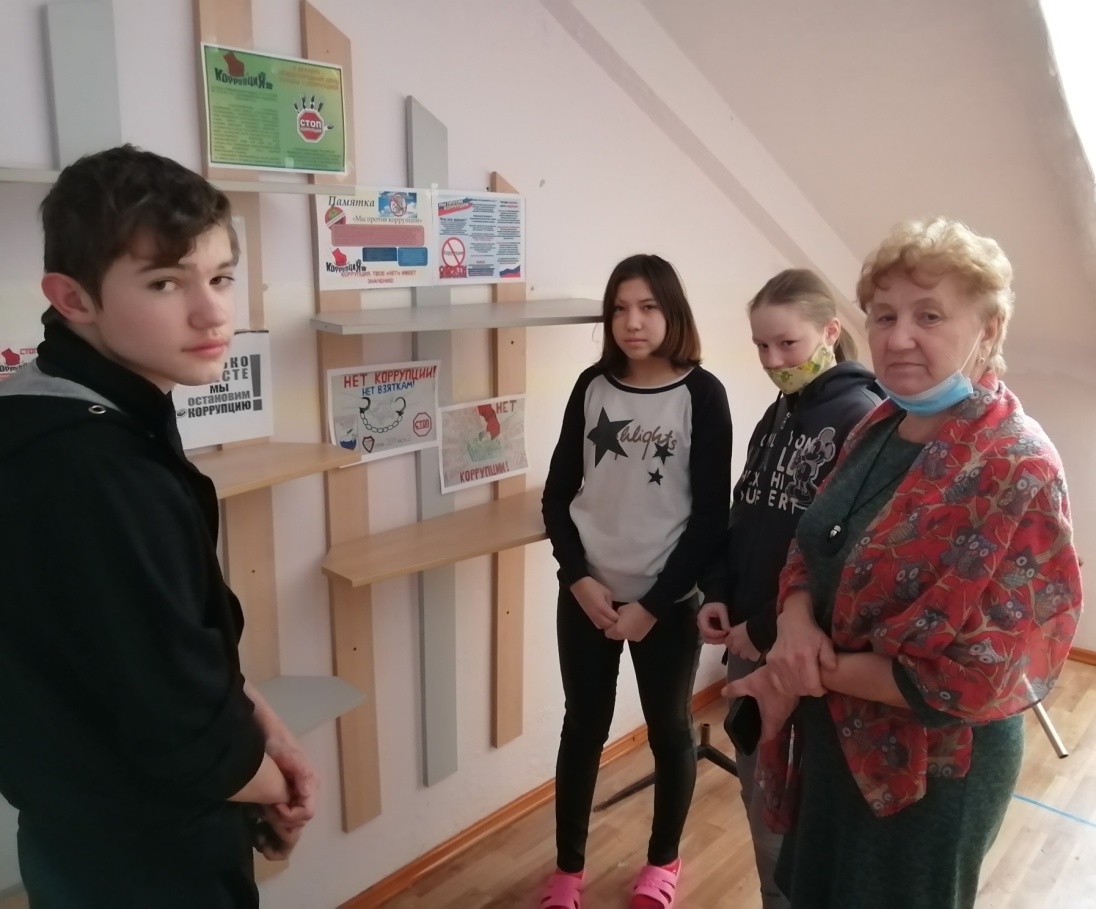 